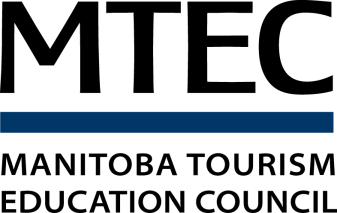 All topics have been developed in conjunction with the National Occupational Standards and emerit workbooks. Wherever possible, real life examples will be incorporated into the topics. There will be time worked into each day for the participants to discuss their own work with the group and the instructor in order to strengthen their own learning and its application to their real life roles.Registration FormAll manuals and workshop related material are included in the cost of registration. A 20% discount will be given to those participants who take the full workshop series if they then choose to register for the emerit Event Coordinator Certification.Name:  __________________________________________________________________________________________Company:  _______________________________________________________________________________________Phone:  _______________________________   Email:  ___________________________________________________Which courses would you like to register for?____ Event Planner & Coordinator Training Series (all three sessions)..............................................................$950.00+GST____ DAY ONE- September 20, 2019 Intro, Overview & Administration.....................................................................................$350.00+GST____ DAY TWO- September 21, 2019  Event Coordination &Marketing......................................................................................$350.00+GST____ DAY THREE- September 22, 2019 Risk Management, HR & Communication....................................................................$350.00+GST*Space is limited in all courses and is offered on a first come first served basis.